Правила безопасности в интернете для детей.Никогда не давайте частной информации о себе (фамилию, номер телефона, адрес, номер школы) без разрешения родителей.Никому не давайте свой пароль, за исключением взрослых вашей семьи.Никогда не делайте того, что может стоить денег вашей семье.Не рассылайте писем с какой-нибудь информацией незнакомым людям без их просьбы - это воспринимается как «спам», и обычно досаждает пользователям сети.Всегда спрашивай родителей о незнакомых вещах в Интернете. Они расскажут, что безопасно делать, а что нет.Не скачивай и не открывай неизвестные тебе или присланные незнакомцами файлы из Интернета.Не встречайся без родителей с людьми из Интернета вживую. В Интернете многие люди рассказывают о себе неправду.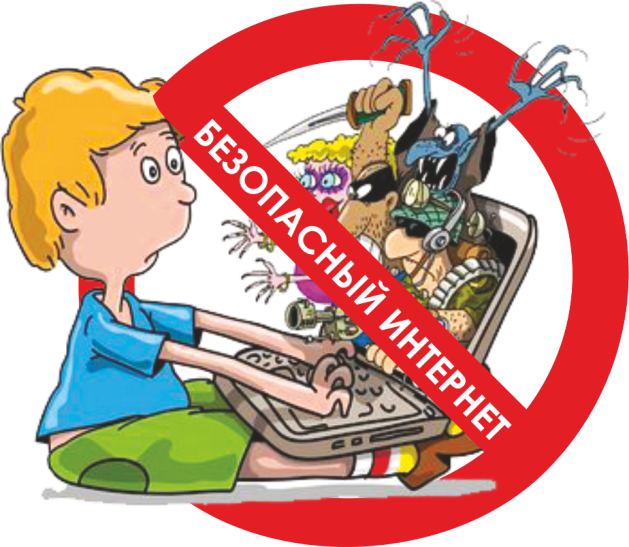 Общие рекомендации родителям.Расположите компьютер вашего ребёнка в месте общей доступности: столовой или гостиной. Так вам будет проще уследить за тем, что делают дети в Интернете.Следите, какие сайты посещают ваши дети.Расскажите детям о безопасности в Интернете.Установите защиту от вирусов.Научите детей ответственному поведению в Интернете.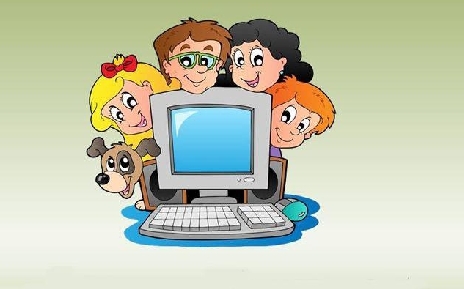 Плюсы интернетаОперативность получения любой информации.Общение: Мой мир, Контакт, Одноклассники, и другие социальные сервисы и форумы…Участие в международных конкурсах.Получение дополнительного образования.Обеспечение досуга.Формирование информационной компетентности, включающей умение работать с информацией: находить, получать, анализировать, систематизировать и использовать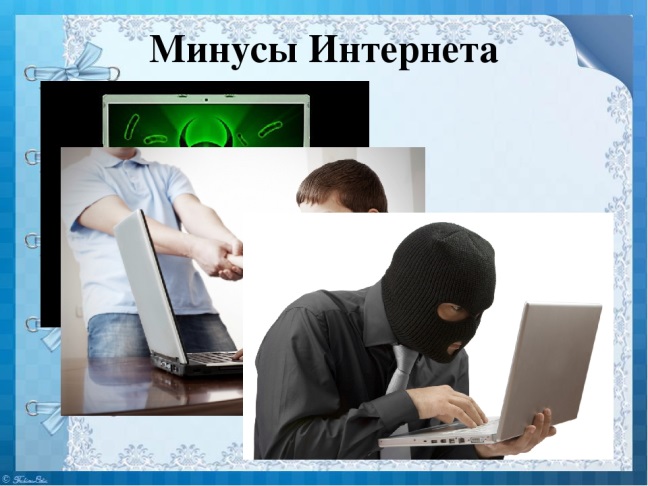 Беспорядочная недостоверная информация.Ухудшение здоровья: потеря зрения (компьютерный зрительный синдром); гиподинамия; искривление осанки; психические и интеллектуальные нарушения развития.Вредная информация (асоциальные сайты); религиозные секты; экстремистские сайты (скинхеды, неонацисты, исламисты и др.); нецензурная лексика.Психологическое давление: маньяки; мошенники; подростковая агрессия.Ресурсы сети Интернет1.Вопросы безопасности ребёнка в сети, защита NetPolicehttp://content-filtering.ru/Eduandine/2.Азбука безопасности для детей и подростковhttp://azben.com/safety/internet3.Эксперементы предлагают родителям рекомендации для обеспечения безопасности детейhttp://school-sector.relarn.ru/wps/?p=1754.Детский сайт ТВИДИ. Правила безопасности в сети Интернет. Безопасный поиск, общениеhttp://www.tvidi.ru/ch/main/save.aspx5.Международный онлайн – конкурс по безопасности использованиюhttp://internesshka.net/parents/index.phtm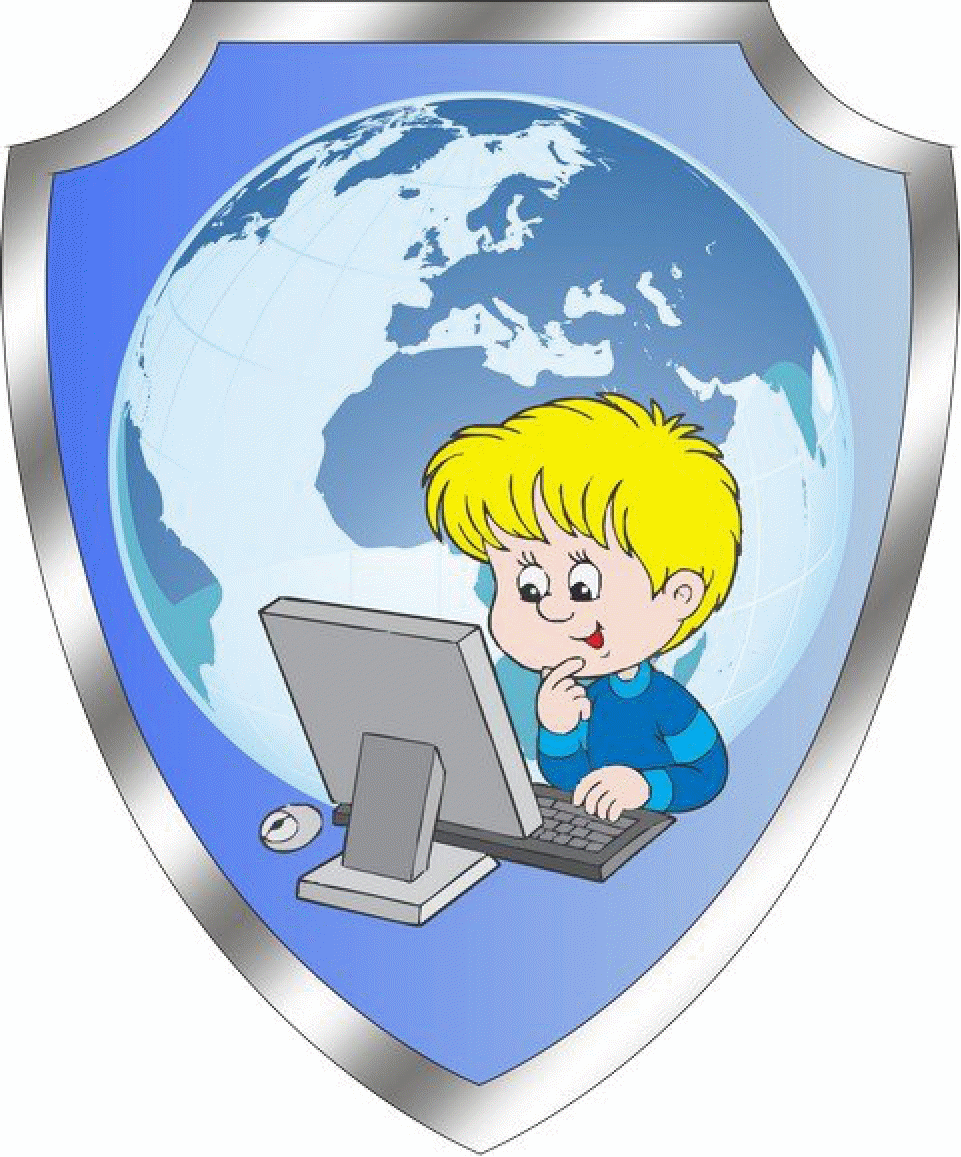 ЗАЩИТА ДЕТЕЙ В ИНТЕРНЕТЕ.Чем он опасен и как ему противостоять?Интернет-зависимость: до 10% пользователей страдают от неконтролируемого пристрастия к сети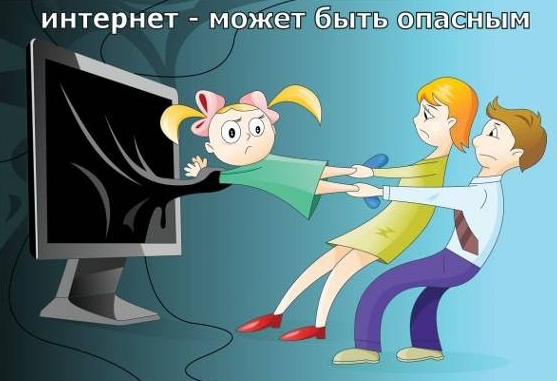 